0GOVERNO DO ESTADO DE ALAGOASSECRETARIA DE ESTADO DA ASSISTÊNCIA E DESENVOLVIMENTO SOCIAL – SEADES/AL0GOVERNO DO ESTADO DE ALAGOASSECRETARIA DE ESTADO DA ASSISTÊNCIA E DESENVOLVIMENTO SOCIAL – SEADES/AL0GOVERNO DO ESTADO DE ALAGOASSECRETARIA DE ESTADO DA ASSISTÊNCIA E DESENVOLVIMENTO SOCIAL – SEADES/AL0GOVERNO DO ESTADO DE ALAGOASSECRETARIA DE ESTADO DA ASSISTÊNCIA E DESENVOLVIMENTO SOCIAL – SEADES/AL0GOVERNO DO ESTADO DE ALAGOASSECRETARIA DE ESTADO DA ASSISTÊNCIA E DESENVOLVIMENTO SOCIAL – SEADES/AL0GOVERNO DO ESTADO DE ALAGOASSECRETARIA DE ESTADO DA ASSISTÊNCIA E DESENVOLVIMENTO SOCIAL – SEADES/AL0GOVERNO DO ESTADO DE ALAGOASSECRETARIA DE ESTADO DA ASSISTÊNCIA E DESENVOLVIMENTO SOCIAL – SEADES/ALANO: 2024RESOLUÇÃO CMAS Nº:ATA Nº:DATA DA REUNIÃO:ANO: 2024RESOLUÇÃO CMAS Nº:ATA Nº:DATA DA REUNIÃO:ANO: 2024RESOLUÇÃO CMAS Nº:ATA Nº:DATA DA REUNIÃO:ANO: 2024RESOLUÇÃO CMAS Nº:ATA Nº:DATA DA REUNIÃO:ANO: 2024RESOLUÇÃO CMAS Nº:ATA Nº:DATA DA REUNIÃO:PLANO DE SERVIÇOSPROTEÇÃO SOCIAL ESPECIAL – CENTRO POPPLANO DE SERVIÇOSPROTEÇÃO SOCIAL ESPECIAL – CENTRO POPPLANO DE SERVIÇOSPROTEÇÃO SOCIAL ESPECIAL – CENTRO POPPLANO DE SERVIÇOSPROTEÇÃO SOCIAL ESPECIAL – CENTRO POPPLANO DE SERVIÇOSPROTEÇÃO SOCIAL ESPECIAL – CENTRO POPPLANO DE SERVIÇOSPROTEÇÃO SOCIAL ESPECIAL – CENTRO POPPLANO DE SERVIÇOSPROTEÇÃO SOCIAL ESPECIAL – CENTRO POPPLANO DE SERVIÇOSPROTEÇÃO SOCIAL ESPECIAL – CENTRO POPPLANO DE SERVIÇOSPROTEÇÃO SOCIAL ESPECIAL – CENTRO POPPLANO DE SERVIÇOSPROTEÇÃO SOCIAL ESPECIAL – CENTRO POPPLANO DE SERVIÇOSPROTEÇÃO SOCIAL ESPECIAL – CENTRO POPPLANO DE SERVIÇOSPROTEÇÃO SOCIAL ESPECIAL – CENTRO POPCONCEDENTECONCEDENTECONCEDENTECONCEDENTECONCEDENTECONCEDENTECONCEDENTECONCEDENTECONCEDENTECONCEDENTECONCEDENTECONCEDENTERAZÃO SOCIAL:RAZÃO SOCIAL:RAZÃO SOCIAL:RAZÃO SOCIAL:RAZÃO SOCIAL:RAZÃO SOCIAL:RAZÃO SOCIAL:CNPJ:CNPJ:CNPJ:CNPJ:CNPJ:FUNDO ESTADUAL DE ASSISTÊNCIA SOCIALFUNDO ESTADUAL DE ASSISTÊNCIA SOCIALFUNDO ESTADUAL DE ASSISTÊNCIA SOCIALFUNDO ESTADUAL DE ASSISTÊNCIA SOCIALFUNDO ESTADUAL DE ASSISTÊNCIA SOCIALFUNDO ESTADUAL DE ASSISTÊNCIA SOCIALFUNDO ESTADUAL DE ASSISTÊNCIA SOCIAL103783090001-73103783090001-73103783090001-73103783090001-73103783090001-73IDENTIFICAÇÃO DO MUNICÍPIOIDENTIFICAÇÃO DO MUNICÍPIOIDENTIFICAÇÃO DO MUNICÍPIOIDENTIFICAÇÃO DO MUNICÍPIOIDENTIFICAÇÃO DO MUNICÍPIOIDENTIFICAÇÃO DO MUNICÍPIOIDENTIFICAÇÃO DO MUNICÍPIOIDENTIFICAÇÃO DO MUNICÍPIOIDENTIFICAÇÃO DO MUNICÍPIOIDENTIFICAÇÃO DO MUNICÍPIOIDENTIFICAÇÃO DO MUNICÍPIOIDENTIFICAÇÃO DO MUNICÍPIORAZÃO SOCIALRAZÃO SOCIALRAZÃO SOCIALRAZÃO SOCIALRAZÃO SOCIALRAZÃO SOCIALRAZÃO SOCIALCNPJ:CNPJ:CNPJ:CNPJ:CNPJ:NÍVEL DE GESTÃONÍVEL DE GESTÃONÍVEL DE GESTÃONÍVEL DE GESTÃONÍVEL DE GESTÃONÍVEL DE GESTÃONÍVEL DE GESTÃOPORTEPORTEPORTEPORTEPORTEENDEREÇO SEDE (LOGRADOURO)ENDEREÇO SEDE (LOGRADOURO)ENDEREÇO SEDE (LOGRADOURO)ENDEREÇO SEDE (LOGRADOURO)ENDEREÇO SEDE (LOGRADOURO)ENDEREÇO SEDE (LOGRADOURO)ENDEREÇO SEDE (LOGRADOURO)BAIRROBAIRROBAIRROBAIRROBAIRROMUNICÍPIOMUNICÍPIOCEPCEPCEPCEPCEPTEL:TEL:TEL:TEL:TEL:RESPONSÁVEL LEGALRESPONSÁVEL LEGALCPF:CPF:CPF:CPF:CPF:REGISTRO GERAL/RGREGISTRO GERAL/RGREGISTRO GERAL/RGREGISTRO GERAL/RGREGISTRO GERAL/RGCARGOCARGODATA INÍCIO MANDATODATA INÍCIO MANDATODATA INÍCIO MANDATODATA INÍCIO MANDATODATA INÍCIO MANDATODATA TÉRMINO MANDATODATA TÉRMINO MANDATODATA TÉRMINO MANDATODATA TÉRMINO MANDATODATA TÉRMINO MANDATOE-MAIL DO PROPONENTE:E-MAIL DO PROPONENTE:E-MAIL DO PROPONENTE:E-MAIL DO PROPONENTE:E-MAIL DO PROPONENTE:E-MAIL DO PROPONENTE:E-MAIL DO PROPONENTE:E-MAIL DO PROPONENTE:E-MAIL DO PROPONENTE:E-MAIL DO PROPONENTE:E-MAIL DO PROPONENTE:E-MAIL DO PROPONENTE:ÓRGÃO GESTOR DA ASSISTÊNCIA SOCIAL NO MUNICÍPIOÓRGÃO GESTOR DA ASSISTÊNCIA SOCIAL NO MUNICÍPIOÓRGÃO GESTOR DA ASSISTÊNCIA SOCIAL NO MUNICÍPIOÓRGÃO GESTOR DA ASSISTÊNCIA SOCIAL NO MUNICÍPIOÓRGÃO GESTOR DA ASSISTÊNCIA SOCIAL NO MUNICÍPIOÓRGÃO GESTOR DA ASSISTÊNCIA SOCIAL NO MUNICÍPIOÓRGÃO GESTOR DA ASSISTÊNCIA SOCIAL NO MUNICÍPIOÓRGÃO GESTOR DA ASSISTÊNCIA SOCIAL NO MUNICÍPIOÓRGÃO GESTOR DA ASSISTÊNCIA SOCIAL NO MUNICÍPIOÓRGÃO GESTOR DA ASSISTÊNCIA SOCIAL NO MUNICÍPIOÓRGÃO GESTOR DA ASSISTÊNCIA SOCIAL NO MUNICÍPIOÓRGÃO GESTOR DA ASSISTÊNCIA SOCIAL NO MUNICÍPIORAZÃO SOCIALRAZÃO SOCIALRAZÃO SOCIALRAZÃO SOCIALRAZÃO SOCIALRAZÃO SOCIALRAZÃO SOCIALRAZÃO SOCIALCNPJ:CNPJ:CNPJ:CNPJ:ENDEREÇO SEDE (LOGRADOURO)ENDEREÇO SEDE (LOGRADOURO)ENDEREÇO SEDE (LOGRADOURO)ENDEREÇO SEDE (LOGRADOURO)ENDEREÇO SEDE (LOGRADOURO)ENDEREÇO SEDE (LOGRADOURO)ENDEREÇO SEDE (LOGRADOURO)ENDEREÇO SEDE (LOGRADOURO)BAIRROBAIRROBAIRROBAIRROMUNICÍPIOMUNICÍPIOCEPCEPCEPTEL:TEL:TEL:TEL:TEL:TEL:TEL:GESTOR:GESTOR:CPF:CPF:CPF:REGISTRO GERAL/RG:REGISTRO GERAL/RG:REGISTRO GERAL/RG:REGISTRO GERAL/RG:REGISTRO GERAL/RG:REGISTRO GERAL/RG:REGISTRO GERAL/RG:FUNDO MUNICIPAL DE ASSISTÊNCIA SOCIALFUNDO MUNICIPAL DE ASSISTÊNCIA SOCIALFUNDO MUNICIPAL DE ASSISTÊNCIA SOCIALFUNDO MUNICIPAL DE ASSISTÊNCIA SOCIALFUNDO MUNICIPAL DE ASSISTÊNCIA SOCIALFUNDO MUNICIPAL DE ASSISTÊNCIA SOCIALFUNDO MUNICIPAL DE ASSISTÊNCIA SOCIALFUNDO MUNICIPAL DE ASSISTÊNCIA SOCIALFUNDO MUNICIPAL DE ASSISTÊNCIA SOCIALFUNDO MUNICIPAL DE ASSISTÊNCIA SOCIALFUNDO MUNICIPAL DE ASSISTÊNCIA SOCIALFUNDO MUNICIPAL DE ASSISTÊNCIA SOCIALRAZÃO SOCIALRAZÃO SOCIALRAZÃO SOCIALRAZÃO SOCIALRAZÃO SOCIALRAZÃO SOCIALCNPJ:CNPJ:CNPJ:CNPJ:CNPJ:CNPJ:ENDEREÇO SEDE (LOGRADOURO)ENDEREÇO SEDE (LOGRADOURO)ENDEREÇO SEDE (LOGRADOURO)ENDEREÇO SEDE (LOGRADOURO)ENDEREÇO SEDE (LOGRADOURO)ENDEREÇO SEDE (LOGRADOURO)BAIRROBAIRROBAIRROBAIRROBAIRROBAIRROMUNICÍPIOMUNICÍPIOMUNICÍPIOCEPCEPCEPTEL:TEL:TEL:TEL:TEL:TEL:GESTOR DO FUNDOGESTOR DO FUNDOGESTOR DO FUNDOCPF:CPF:CPF:REGISTRO GERAL/RG:REGISTRO GERAL/RG:REGISTRO GERAL/RG:REGISTRO GERAL/RG:REGISTRO GERAL/RG:REGISTRO GERAL/RG:CONSELHO MUNICIPAL DE ASSISTÊNCIA SOCIALCONSELHO MUNICIPAL DE ASSISTÊNCIA SOCIALCONSELHO MUNICIPAL DE ASSISTÊNCIA SOCIALCONSELHO MUNICIPAL DE ASSISTÊNCIA SOCIALCONSELHO MUNICIPAL DE ASSISTÊNCIA SOCIALCONSELHO MUNICIPAL DE ASSISTÊNCIA SOCIALCONSELHO MUNICIPAL DE ASSISTÊNCIA SOCIALCONSELHO MUNICIPAL DE ASSISTÊNCIA SOCIALCONSELHO MUNICIPAL DE ASSISTÊNCIA SOCIALCONSELHO MUNICIPAL DE ASSISTÊNCIA SOCIALCONSELHO MUNICIPAL DE ASSISTÊNCIA SOCIALCONSELHO MUNICIPAL DE ASSISTÊNCIA SOCIALENDEREÇO SEDE (LOGRADOURO)ENDEREÇO SEDE (LOGRADOURO)ENDEREÇO SEDE (LOGRADOURO)ENDEREÇO SEDE (LOGRADOURO)ENDEREÇO SEDE (LOGRADOURO)BAIRROBAIRROBAIRROBAIRROBAIRROBAIRROBAIRROMUNICÍPIOMUNICÍPIOCEPCEPCEPTEL:TEL:TEL:TEL:TEL:TEL:TEL:PRESIDENTE DO CMASPRESIDENTE DO CMASCPF:CPF:CPF:REGISTRO GERAL/RG:REGISTRO GERAL/RG:REGISTRO GERAL/RG:REGISTRO GERAL/RG:REGISTRO GERAL/RG:REGISTRO GERAL/RG:REGISTRO GERAL/RG:FUNDAMENTAÇÃO LEGALFUNDAMENTAÇÃO LEGALFUNDAMENTAÇÃO LEGALFUNDAMENTAÇÃO LEGALFUNDAMENTAÇÃO LEGALFUNDAMENTAÇÃO LEGALFUNDAMENTAÇÃO LEGALFUNDAMENTAÇÃO LEGALFUNDAMENTAÇÃO LEGALFUNDAMENTAÇÃO LEGALFUNDAMENTAÇÃO LEGALLei Orgânica da Assistência Social (LOAS);Política Nacional de Assistência Social (PNAS);Norma Operacional Básica do Sistema Único de Assistência Social (NOB/SUAS);Norma Operacional Básica de Recursos Humanos do Sistema Único de Assistência Social (NOBRH/SUAS);Tipificação Nacional de Serviços Socioassistenciais;Decreto nº 4.230, de 03 de dezembro de 2009;Decreto nº 4.231, de 03 de dezembro de 2009;Resolução CNAS nº 31, de 31 de outubro de 2013;Portaria nº 36, de 25 de abril de 2014;Resolução CIB nº 02, de 29 de abril de 2015;Resolução CEAS nº 03, de 30 de abril de 2015;Portaria nº 113, de 10 de dezembro de 2015;Resolução CNAS nº 17, de 21 de setembro de 2016;Portaria SNAS nº 65, de 29 de março de 2018;Portaria nº 2.600, de 06 de novembro de 2018;Portaria nº 580, de 31 de dezembro de 2020.Lei Orgânica da Assistência Social (LOAS);Política Nacional de Assistência Social (PNAS);Norma Operacional Básica do Sistema Único de Assistência Social (NOB/SUAS);Norma Operacional Básica de Recursos Humanos do Sistema Único de Assistência Social (NOBRH/SUAS);Tipificação Nacional de Serviços Socioassistenciais;Decreto nº 4.230, de 03 de dezembro de 2009;Decreto nº 4.231, de 03 de dezembro de 2009;Resolução CNAS nº 31, de 31 de outubro de 2013;Portaria nº 36, de 25 de abril de 2014;Resolução CIB nº 02, de 29 de abril de 2015;Resolução CEAS nº 03, de 30 de abril de 2015;Portaria nº 113, de 10 de dezembro de 2015;Resolução CNAS nº 17, de 21 de setembro de 2016;Portaria SNAS nº 65, de 29 de março de 2018;Portaria nº 2.600, de 06 de novembro de 2018;Portaria nº 580, de 31 de dezembro de 2020.Lei Orgânica da Assistência Social (LOAS);Política Nacional de Assistência Social (PNAS);Norma Operacional Básica do Sistema Único de Assistência Social (NOB/SUAS);Norma Operacional Básica de Recursos Humanos do Sistema Único de Assistência Social (NOBRH/SUAS);Tipificação Nacional de Serviços Socioassistenciais;Decreto nº 4.230, de 03 de dezembro de 2009;Decreto nº 4.231, de 03 de dezembro de 2009;Resolução CNAS nº 31, de 31 de outubro de 2013;Portaria nº 36, de 25 de abril de 2014;Resolução CIB nº 02, de 29 de abril de 2015;Resolução CEAS nº 03, de 30 de abril de 2015;Portaria nº 113, de 10 de dezembro de 2015;Resolução CNAS nº 17, de 21 de setembro de 2016;Portaria SNAS nº 65, de 29 de março de 2018;Portaria nº 2.600, de 06 de novembro de 2018;Portaria nº 580, de 31 de dezembro de 2020.Lei Orgânica da Assistência Social (LOAS);Política Nacional de Assistência Social (PNAS);Norma Operacional Básica do Sistema Único de Assistência Social (NOB/SUAS);Norma Operacional Básica de Recursos Humanos do Sistema Único de Assistência Social (NOBRH/SUAS);Tipificação Nacional de Serviços Socioassistenciais;Decreto nº 4.230, de 03 de dezembro de 2009;Decreto nº 4.231, de 03 de dezembro de 2009;Resolução CNAS nº 31, de 31 de outubro de 2013;Portaria nº 36, de 25 de abril de 2014;Resolução CIB nº 02, de 29 de abril de 2015;Resolução CEAS nº 03, de 30 de abril de 2015;Portaria nº 113, de 10 de dezembro de 2015;Resolução CNAS nº 17, de 21 de setembro de 2016;Portaria SNAS nº 65, de 29 de março de 2018;Portaria nº 2.600, de 06 de novembro de 2018;Portaria nº 580, de 31 de dezembro de 2020.Lei Orgânica da Assistência Social (LOAS);Política Nacional de Assistência Social (PNAS);Norma Operacional Básica do Sistema Único de Assistência Social (NOB/SUAS);Norma Operacional Básica de Recursos Humanos do Sistema Único de Assistência Social (NOBRH/SUAS);Tipificação Nacional de Serviços Socioassistenciais;Decreto nº 4.230, de 03 de dezembro de 2009;Decreto nº 4.231, de 03 de dezembro de 2009;Resolução CNAS nº 31, de 31 de outubro de 2013;Portaria nº 36, de 25 de abril de 2014;Resolução CIB nº 02, de 29 de abril de 2015;Resolução CEAS nº 03, de 30 de abril de 2015;Portaria nº 113, de 10 de dezembro de 2015;Resolução CNAS nº 17, de 21 de setembro de 2016;Portaria SNAS nº 65, de 29 de março de 2018;Portaria nº 2.600, de 06 de novembro de 2018;Portaria nº 580, de 31 de dezembro de 2020.Lei Orgânica da Assistência Social (LOAS);Política Nacional de Assistência Social (PNAS);Norma Operacional Básica do Sistema Único de Assistência Social (NOB/SUAS);Norma Operacional Básica de Recursos Humanos do Sistema Único de Assistência Social (NOBRH/SUAS);Tipificação Nacional de Serviços Socioassistenciais;Decreto nº 4.230, de 03 de dezembro de 2009;Decreto nº 4.231, de 03 de dezembro de 2009;Resolução CNAS nº 31, de 31 de outubro de 2013;Portaria nº 36, de 25 de abril de 2014;Resolução CIB nº 02, de 29 de abril de 2015;Resolução CEAS nº 03, de 30 de abril de 2015;Portaria nº 113, de 10 de dezembro de 2015;Resolução CNAS nº 17, de 21 de setembro de 2016;Portaria SNAS nº 65, de 29 de março de 2018;Portaria nº 2.600, de 06 de novembro de 2018;Portaria nº 580, de 31 de dezembro de 2020.Lei Orgânica da Assistência Social (LOAS);Política Nacional de Assistência Social (PNAS);Norma Operacional Básica do Sistema Único de Assistência Social (NOB/SUAS);Norma Operacional Básica de Recursos Humanos do Sistema Único de Assistência Social (NOBRH/SUAS);Tipificação Nacional de Serviços Socioassistenciais;Decreto nº 4.230, de 03 de dezembro de 2009;Decreto nº 4.231, de 03 de dezembro de 2009;Resolução CNAS nº 31, de 31 de outubro de 2013;Portaria nº 36, de 25 de abril de 2014;Resolução CIB nº 02, de 29 de abril de 2015;Resolução CEAS nº 03, de 30 de abril de 2015;Portaria nº 113, de 10 de dezembro de 2015;Resolução CNAS nº 17, de 21 de setembro de 2016;Portaria SNAS nº 65, de 29 de março de 2018;Portaria nº 2.600, de 06 de novembro de 2018;Portaria nº 580, de 31 de dezembro de 2020.Lei Orgânica da Assistência Social (LOAS);Política Nacional de Assistência Social (PNAS);Norma Operacional Básica do Sistema Único de Assistência Social (NOB/SUAS);Norma Operacional Básica de Recursos Humanos do Sistema Único de Assistência Social (NOBRH/SUAS);Tipificação Nacional de Serviços Socioassistenciais;Decreto nº 4.230, de 03 de dezembro de 2009;Decreto nº 4.231, de 03 de dezembro de 2009;Resolução CNAS nº 31, de 31 de outubro de 2013;Portaria nº 36, de 25 de abril de 2014;Resolução CIB nº 02, de 29 de abril de 2015;Resolução CEAS nº 03, de 30 de abril de 2015;Portaria nº 113, de 10 de dezembro de 2015;Resolução CNAS nº 17, de 21 de setembro de 2016;Portaria SNAS nº 65, de 29 de março de 2018;Portaria nº 2.600, de 06 de novembro de 2018;Portaria nº 580, de 31 de dezembro de 2020.Lei Orgânica da Assistência Social (LOAS);Política Nacional de Assistência Social (PNAS);Norma Operacional Básica do Sistema Único de Assistência Social (NOB/SUAS);Norma Operacional Básica de Recursos Humanos do Sistema Único de Assistência Social (NOBRH/SUAS);Tipificação Nacional de Serviços Socioassistenciais;Decreto nº 4.230, de 03 de dezembro de 2009;Decreto nº 4.231, de 03 de dezembro de 2009;Resolução CNAS nº 31, de 31 de outubro de 2013;Portaria nº 36, de 25 de abril de 2014;Resolução CIB nº 02, de 29 de abril de 2015;Resolução CEAS nº 03, de 30 de abril de 2015;Portaria nº 113, de 10 de dezembro de 2015;Resolução CNAS nº 17, de 21 de setembro de 2016;Portaria SNAS nº 65, de 29 de março de 2018;Portaria nº 2.600, de 06 de novembro de 2018;Portaria nº 580, de 31 de dezembro de 2020.Lei Orgânica da Assistência Social (LOAS);Política Nacional de Assistência Social (PNAS);Norma Operacional Básica do Sistema Único de Assistência Social (NOB/SUAS);Norma Operacional Básica de Recursos Humanos do Sistema Único de Assistência Social (NOBRH/SUAS);Tipificação Nacional de Serviços Socioassistenciais;Decreto nº 4.230, de 03 de dezembro de 2009;Decreto nº 4.231, de 03 de dezembro de 2009;Resolução CNAS nº 31, de 31 de outubro de 2013;Portaria nº 36, de 25 de abril de 2014;Resolução CIB nº 02, de 29 de abril de 2015;Resolução CEAS nº 03, de 30 de abril de 2015;Portaria nº 113, de 10 de dezembro de 2015;Resolução CNAS nº 17, de 21 de setembro de 2016;Portaria SNAS nº 65, de 29 de março de 2018;Portaria nº 2.600, de 06 de novembro de 2018;Portaria nº 580, de 31 de dezembro de 2020.Lei Orgânica da Assistência Social (LOAS);Política Nacional de Assistência Social (PNAS);Norma Operacional Básica do Sistema Único de Assistência Social (NOB/SUAS);Norma Operacional Básica de Recursos Humanos do Sistema Único de Assistência Social (NOBRH/SUAS);Tipificação Nacional de Serviços Socioassistenciais;Decreto nº 4.230, de 03 de dezembro de 2009;Decreto nº 4.231, de 03 de dezembro de 2009;Resolução CNAS nº 31, de 31 de outubro de 2013;Portaria nº 36, de 25 de abril de 2014;Resolução CIB nº 02, de 29 de abril de 2015;Resolução CEAS nº 03, de 30 de abril de 2015;Portaria nº 113, de 10 de dezembro de 2015;Resolução CNAS nº 17, de 21 de setembro de 2016;Portaria SNAS nº 65, de 29 de março de 2018;Portaria nº 2.600, de 06 de novembro de 2018;Portaria nº 580, de 31 de dezembro de 2020.PÚBLICOPÚBLICOPÚBLICOPÚBLICOPÚBLICOPÚBLICOPÚBLICOPÚBLICOPÚBLICOPÚBLICOMETA PACTUADAJovens, adultos, idosos e famílias que utilizam logradouros públicos (praças, jardins, marquises, canteiros, viadutos) e áreas abandonadas como espaço de moradia e de sustento, de forma temporária ou permanente, bem como unidades de acolhimento para pernoite temporário ou moradia provisória. Este público possui ainda em comum a pobreza extrema, vínculos familiares fragilizados ou rompidos e a inexistência de moradia convencional regular.Jovens, adultos, idosos e famílias que utilizam logradouros públicos (praças, jardins, marquises, canteiros, viadutos) e áreas abandonadas como espaço de moradia e de sustento, de forma temporária ou permanente, bem como unidades de acolhimento para pernoite temporário ou moradia provisória. Este público possui ainda em comum a pobreza extrema, vínculos familiares fragilizados ou rompidos e a inexistência de moradia convencional regular.Jovens, adultos, idosos e famílias que utilizam logradouros públicos (praças, jardins, marquises, canteiros, viadutos) e áreas abandonadas como espaço de moradia e de sustento, de forma temporária ou permanente, bem como unidades de acolhimento para pernoite temporário ou moradia provisória. Este público possui ainda em comum a pobreza extrema, vínculos familiares fragilizados ou rompidos e a inexistência de moradia convencional regular.Jovens, adultos, idosos e famílias que utilizam logradouros públicos (praças, jardins, marquises, canteiros, viadutos) e áreas abandonadas como espaço de moradia e de sustento, de forma temporária ou permanente, bem como unidades de acolhimento para pernoite temporário ou moradia provisória. Este público possui ainda em comum a pobreza extrema, vínculos familiares fragilizados ou rompidos e a inexistência de moradia convencional regular.Jovens, adultos, idosos e famílias que utilizam logradouros públicos (praças, jardins, marquises, canteiros, viadutos) e áreas abandonadas como espaço de moradia e de sustento, de forma temporária ou permanente, bem como unidades de acolhimento para pernoite temporário ou moradia provisória. Este público possui ainda em comum a pobreza extrema, vínculos familiares fragilizados ou rompidos e a inexistência de moradia convencional regular.Jovens, adultos, idosos e famílias que utilizam logradouros públicos (praças, jardins, marquises, canteiros, viadutos) e áreas abandonadas como espaço de moradia e de sustento, de forma temporária ou permanente, bem como unidades de acolhimento para pernoite temporário ou moradia provisória. Este público possui ainda em comum a pobreza extrema, vínculos familiares fragilizados ou rompidos e a inexistência de moradia convencional regular.Jovens, adultos, idosos e famílias que utilizam logradouros públicos (praças, jardins, marquises, canteiros, viadutos) e áreas abandonadas como espaço de moradia e de sustento, de forma temporária ou permanente, bem como unidades de acolhimento para pernoite temporário ou moradia provisória. Este público possui ainda em comum a pobreza extrema, vínculos familiares fragilizados ou rompidos e a inexistência de moradia convencional regular.Jovens, adultos, idosos e famílias que utilizam logradouros públicos (praças, jardins, marquises, canteiros, viadutos) e áreas abandonadas como espaço de moradia e de sustento, de forma temporária ou permanente, bem como unidades de acolhimento para pernoite temporário ou moradia provisória. Este público possui ainda em comum a pobreza extrema, vínculos familiares fragilizados ou rompidos e a inexistência de moradia convencional regular.Jovens, adultos, idosos e famílias que utilizam logradouros públicos (praças, jardins, marquises, canteiros, viadutos) e áreas abandonadas como espaço de moradia e de sustento, de forma temporária ou permanente, bem como unidades de acolhimento para pernoite temporário ou moradia provisória. Este público possui ainda em comum a pobreza extrema, vínculos familiares fragilizados ou rompidos e a inexistência de moradia convencional regular.Jovens, adultos, idosos e famílias que utilizam logradouros públicos (praças, jardins, marquises, canteiros, viadutos) e áreas abandonadas como espaço de moradia e de sustento, de forma temporária ou permanente, bem como unidades de acolhimento para pernoite temporário ou moradia provisória. Este público possui ainda em comum a pobreza extrema, vínculos familiares fragilizados ou rompidos e a inexistência de moradia convencional regular.80OBJETIVOSOBJETIVOSOBJETIVOSOBJETIVOSOBJETIVOSOBJETIVOSOBJETIVOSOBJETIVOSOBJETIVOSOBJETIVOSOBJETIVOSPossibilitar condições de acolhida na rede socioassistencial; Contribuir para a construção de novos projetos de vida, respeitando as escolhas dos usuários e as
especificidades do atendimento; Contribuir para restaurar e preservar a integridade e a autonomia da população em situação de rua; Promover ações para a reinserção familiar e/ou comunitária por meio de serviços continuados de Proteção Social Especial, através dos Centros de Referência Especializados para População em Situação de Rua – CENTRO POP.Possibilitar condições de acolhida na rede socioassistencial; Contribuir para a construção de novos projetos de vida, respeitando as escolhas dos usuários e as
especificidades do atendimento; Contribuir para restaurar e preservar a integridade e a autonomia da população em situação de rua; Promover ações para a reinserção familiar e/ou comunitária por meio de serviços continuados de Proteção Social Especial, através dos Centros de Referência Especializados para População em Situação de Rua – CENTRO POP.Possibilitar condições de acolhida na rede socioassistencial; Contribuir para a construção de novos projetos de vida, respeitando as escolhas dos usuários e as
especificidades do atendimento; Contribuir para restaurar e preservar a integridade e a autonomia da população em situação de rua; Promover ações para a reinserção familiar e/ou comunitária por meio de serviços continuados de Proteção Social Especial, através dos Centros de Referência Especializados para População em Situação de Rua – CENTRO POP.Possibilitar condições de acolhida na rede socioassistencial; Contribuir para a construção de novos projetos de vida, respeitando as escolhas dos usuários e as
especificidades do atendimento; Contribuir para restaurar e preservar a integridade e a autonomia da população em situação de rua; Promover ações para a reinserção familiar e/ou comunitária por meio de serviços continuados de Proteção Social Especial, através dos Centros de Referência Especializados para População em Situação de Rua – CENTRO POP.Possibilitar condições de acolhida na rede socioassistencial; Contribuir para a construção de novos projetos de vida, respeitando as escolhas dos usuários e as
especificidades do atendimento; Contribuir para restaurar e preservar a integridade e a autonomia da população em situação de rua; Promover ações para a reinserção familiar e/ou comunitária por meio de serviços continuados de Proteção Social Especial, através dos Centros de Referência Especializados para População em Situação de Rua – CENTRO POP.Possibilitar condições de acolhida na rede socioassistencial; Contribuir para a construção de novos projetos de vida, respeitando as escolhas dos usuários e as
especificidades do atendimento; Contribuir para restaurar e preservar a integridade e a autonomia da população em situação de rua; Promover ações para a reinserção familiar e/ou comunitária por meio de serviços continuados de Proteção Social Especial, através dos Centros de Referência Especializados para População em Situação de Rua – CENTRO POP.Possibilitar condições de acolhida na rede socioassistencial; Contribuir para a construção de novos projetos de vida, respeitando as escolhas dos usuários e as
especificidades do atendimento; Contribuir para restaurar e preservar a integridade e a autonomia da população em situação de rua; Promover ações para a reinserção familiar e/ou comunitária por meio de serviços continuados de Proteção Social Especial, através dos Centros de Referência Especializados para População em Situação de Rua – CENTRO POP.Possibilitar condições de acolhida na rede socioassistencial; Contribuir para a construção de novos projetos de vida, respeitando as escolhas dos usuários e as
especificidades do atendimento; Contribuir para restaurar e preservar a integridade e a autonomia da população em situação de rua; Promover ações para a reinserção familiar e/ou comunitária por meio de serviços continuados de Proteção Social Especial, através dos Centros de Referência Especializados para População em Situação de Rua – CENTRO POP.Possibilitar condições de acolhida na rede socioassistencial; Contribuir para a construção de novos projetos de vida, respeitando as escolhas dos usuários e as
especificidades do atendimento; Contribuir para restaurar e preservar a integridade e a autonomia da população em situação de rua; Promover ações para a reinserção familiar e/ou comunitária por meio de serviços continuados de Proteção Social Especial, através dos Centros de Referência Especializados para População em Situação de Rua – CENTRO POP.Possibilitar condições de acolhida na rede socioassistencial; Contribuir para a construção de novos projetos de vida, respeitando as escolhas dos usuários e as
especificidades do atendimento; Contribuir para restaurar e preservar a integridade e a autonomia da população em situação de rua; Promover ações para a reinserção familiar e/ou comunitária por meio de serviços continuados de Proteção Social Especial, através dos Centros de Referência Especializados para População em Situação de Rua – CENTRO POP.Possibilitar condições de acolhida na rede socioassistencial; Contribuir para a construção de novos projetos de vida, respeitando as escolhas dos usuários e as
especificidades do atendimento; Contribuir para restaurar e preservar a integridade e a autonomia da população em situação de rua; Promover ações para a reinserção familiar e/ou comunitária por meio de serviços continuados de Proteção Social Especial, através dos Centros de Referência Especializados para População em Situação de Rua – CENTRO POP.JUSTIFICATIVAJUSTIFICATIVAJUSTIFICATIVAJUSTIFICATIVAJUSTIFICATIVAJUSTIFICATIVAJUSTIFICATIVAJUSTIFICATIVAJUSTIFICATIVAJUSTIFICATIVAJUSTIFICATIVAConforme previsto na Tipificação Nacional dos Serviços Socioassistenciais, aprovada pela Resolução CNAS nº 109, de 11 de novembro de 2009, bem como as especificações contidas nos instrumentos normativos e nas demais diretrizes estabelecidas pelo Ministério do Desenvolvimento e Assistência Social, Família e Combate à Fome. E de acordo com a PORTARIA MDS Nº 843, DE 28 DE DEZEMBRO DE 2010, que dispõe sobre o cofinanciamento federal, por meio do Piso Fixo de Média Complexidade - PFMC, dos serviços socioassistenciais ofertados pelos Centros de Referência Especializados de Assistência Social - CREAS e pelos Centros de Referência Especializados para População em Situação de Rua – CENTRO POP.O Serviço Especializado para Pessoas em Situação de Rua é ofertado para aqueles que utilizam as ruas como espaço de moradia e/ou sobrevivência, tem a finalidade de assegurar acompanhamento especializado, com atividades direcionadas para o desenvolvimento de sociabilidades, resgate, fortalecimento ou construção de vínculos interpessoais e/ou familiares, tendo em vista a construção de outros projetos e trajetórias de vida, que viabilizem o processo gradativo de saída da situação de rua.A gestão administrativa e execução do serviço serão de responsabilidade do município, ficando sob a responsabilidade do Governo Federal e do Estado o cofinanciamento, sendo o Estado responsável pelo acompanhamento, monitoramento e avaliação do serviço.Conforme previsto na Tipificação Nacional dos Serviços Socioassistenciais, aprovada pela Resolução CNAS nº 109, de 11 de novembro de 2009, bem como as especificações contidas nos instrumentos normativos e nas demais diretrizes estabelecidas pelo Ministério do Desenvolvimento e Assistência Social, Família e Combate à Fome. E de acordo com a PORTARIA MDS Nº 843, DE 28 DE DEZEMBRO DE 2010, que dispõe sobre o cofinanciamento federal, por meio do Piso Fixo de Média Complexidade - PFMC, dos serviços socioassistenciais ofertados pelos Centros de Referência Especializados de Assistência Social - CREAS e pelos Centros de Referência Especializados para População em Situação de Rua – CENTRO POP.O Serviço Especializado para Pessoas em Situação de Rua é ofertado para aqueles que utilizam as ruas como espaço de moradia e/ou sobrevivência, tem a finalidade de assegurar acompanhamento especializado, com atividades direcionadas para o desenvolvimento de sociabilidades, resgate, fortalecimento ou construção de vínculos interpessoais e/ou familiares, tendo em vista a construção de outros projetos e trajetórias de vida, que viabilizem o processo gradativo de saída da situação de rua.A gestão administrativa e execução do serviço serão de responsabilidade do município, ficando sob a responsabilidade do Governo Federal e do Estado o cofinanciamento, sendo o Estado responsável pelo acompanhamento, monitoramento e avaliação do serviço.Conforme previsto na Tipificação Nacional dos Serviços Socioassistenciais, aprovada pela Resolução CNAS nº 109, de 11 de novembro de 2009, bem como as especificações contidas nos instrumentos normativos e nas demais diretrizes estabelecidas pelo Ministério do Desenvolvimento e Assistência Social, Família e Combate à Fome. E de acordo com a PORTARIA MDS Nº 843, DE 28 DE DEZEMBRO DE 2010, que dispõe sobre o cofinanciamento federal, por meio do Piso Fixo de Média Complexidade - PFMC, dos serviços socioassistenciais ofertados pelos Centros de Referência Especializados de Assistência Social - CREAS e pelos Centros de Referência Especializados para População em Situação de Rua – CENTRO POP.O Serviço Especializado para Pessoas em Situação de Rua é ofertado para aqueles que utilizam as ruas como espaço de moradia e/ou sobrevivência, tem a finalidade de assegurar acompanhamento especializado, com atividades direcionadas para o desenvolvimento de sociabilidades, resgate, fortalecimento ou construção de vínculos interpessoais e/ou familiares, tendo em vista a construção de outros projetos e trajetórias de vida, que viabilizem o processo gradativo de saída da situação de rua.A gestão administrativa e execução do serviço serão de responsabilidade do município, ficando sob a responsabilidade do Governo Federal e do Estado o cofinanciamento, sendo o Estado responsável pelo acompanhamento, monitoramento e avaliação do serviço.Conforme previsto na Tipificação Nacional dos Serviços Socioassistenciais, aprovada pela Resolução CNAS nº 109, de 11 de novembro de 2009, bem como as especificações contidas nos instrumentos normativos e nas demais diretrizes estabelecidas pelo Ministério do Desenvolvimento e Assistência Social, Família e Combate à Fome. E de acordo com a PORTARIA MDS Nº 843, DE 28 DE DEZEMBRO DE 2010, que dispõe sobre o cofinanciamento federal, por meio do Piso Fixo de Média Complexidade - PFMC, dos serviços socioassistenciais ofertados pelos Centros de Referência Especializados de Assistência Social - CREAS e pelos Centros de Referência Especializados para População em Situação de Rua – CENTRO POP.O Serviço Especializado para Pessoas em Situação de Rua é ofertado para aqueles que utilizam as ruas como espaço de moradia e/ou sobrevivência, tem a finalidade de assegurar acompanhamento especializado, com atividades direcionadas para o desenvolvimento de sociabilidades, resgate, fortalecimento ou construção de vínculos interpessoais e/ou familiares, tendo em vista a construção de outros projetos e trajetórias de vida, que viabilizem o processo gradativo de saída da situação de rua.A gestão administrativa e execução do serviço serão de responsabilidade do município, ficando sob a responsabilidade do Governo Federal e do Estado o cofinanciamento, sendo o Estado responsável pelo acompanhamento, monitoramento e avaliação do serviço.Conforme previsto na Tipificação Nacional dos Serviços Socioassistenciais, aprovada pela Resolução CNAS nº 109, de 11 de novembro de 2009, bem como as especificações contidas nos instrumentos normativos e nas demais diretrizes estabelecidas pelo Ministério do Desenvolvimento e Assistência Social, Família e Combate à Fome. E de acordo com a PORTARIA MDS Nº 843, DE 28 DE DEZEMBRO DE 2010, que dispõe sobre o cofinanciamento federal, por meio do Piso Fixo de Média Complexidade - PFMC, dos serviços socioassistenciais ofertados pelos Centros de Referência Especializados de Assistência Social - CREAS e pelos Centros de Referência Especializados para População em Situação de Rua – CENTRO POP.O Serviço Especializado para Pessoas em Situação de Rua é ofertado para aqueles que utilizam as ruas como espaço de moradia e/ou sobrevivência, tem a finalidade de assegurar acompanhamento especializado, com atividades direcionadas para o desenvolvimento de sociabilidades, resgate, fortalecimento ou construção de vínculos interpessoais e/ou familiares, tendo em vista a construção de outros projetos e trajetórias de vida, que viabilizem o processo gradativo de saída da situação de rua.A gestão administrativa e execução do serviço serão de responsabilidade do município, ficando sob a responsabilidade do Governo Federal e do Estado o cofinanciamento, sendo o Estado responsável pelo acompanhamento, monitoramento e avaliação do serviço.Conforme previsto na Tipificação Nacional dos Serviços Socioassistenciais, aprovada pela Resolução CNAS nº 109, de 11 de novembro de 2009, bem como as especificações contidas nos instrumentos normativos e nas demais diretrizes estabelecidas pelo Ministério do Desenvolvimento e Assistência Social, Família e Combate à Fome. E de acordo com a PORTARIA MDS Nº 843, DE 28 DE DEZEMBRO DE 2010, que dispõe sobre o cofinanciamento federal, por meio do Piso Fixo de Média Complexidade - PFMC, dos serviços socioassistenciais ofertados pelos Centros de Referência Especializados de Assistência Social - CREAS e pelos Centros de Referência Especializados para População em Situação de Rua – CENTRO POP.O Serviço Especializado para Pessoas em Situação de Rua é ofertado para aqueles que utilizam as ruas como espaço de moradia e/ou sobrevivência, tem a finalidade de assegurar acompanhamento especializado, com atividades direcionadas para o desenvolvimento de sociabilidades, resgate, fortalecimento ou construção de vínculos interpessoais e/ou familiares, tendo em vista a construção de outros projetos e trajetórias de vida, que viabilizem o processo gradativo de saída da situação de rua.A gestão administrativa e execução do serviço serão de responsabilidade do município, ficando sob a responsabilidade do Governo Federal e do Estado o cofinanciamento, sendo o Estado responsável pelo acompanhamento, monitoramento e avaliação do serviço.Conforme previsto na Tipificação Nacional dos Serviços Socioassistenciais, aprovada pela Resolução CNAS nº 109, de 11 de novembro de 2009, bem como as especificações contidas nos instrumentos normativos e nas demais diretrizes estabelecidas pelo Ministério do Desenvolvimento e Assistência Social, Família e Combate à Fome. E de acordo com a PORTARIA MDS Nº 843, DE 28 DE DEZEMBRO DE 2010, que dispõe sobre o cofinanciamento federal, por meio do Piso Fixo de Média Complexidade - PFMC, dos serviços socioassistenciais ofertados pelos Centros de Referência Especializados de Assistência Social - CREAS e pelos Centros de Referência Especializados para População em Situação de Rua – CENTRO POP.O Serviço Especializado para Pessoas em Situação de Rua é ofertado para aqueles que utilizam as ruas como espaço de moradia e/ou sobrevivência, tem a finalidade de assegurar acompanhamento especializado, com atividades direcionadas para o desenvolvimento de sociabilidades, resgate, fortalecimento ou construção de vínculos interpessoais e/ou familiares, tendo em vista a construção de outros projetos e trajetórias de vida, que viabilizem o processo gradativo de saída da situação de rua.A gestão administrativa e execução do serviço serão de responsabilidade do município, ficando sob a responsabilidade do Governo Federal e do Estado o cofinanciamento, sendo o Estado responsável pelo acompanhamento, monitoramento e avaliação do serviço.Conforme previsto na Tipificação Nacional dos Serviços Socioassistenciais, aprovada pela Resolução CNAS nº 109, de 11 de novembro de 2009, bem como as especificações contidas nos instrumentos normativos e nas demais diretrizes estabelecidas pelo Ministério do Desenvolvimento e Assistência Social, Família e Combate à Fome. E de acordo com a PORTARIA MDS Nº 843, DE 28 DE DEZEMBRO DE 2010, que dispõe sobre o cofinanciamento federal, por meio do Piso Fixo de Média Complexidade - PFMC, dos serviços socioassistenciais ofertados pelos Centros de Referência Especializados de Assistência Social - CREAS e pelos Centros de Referência Especializados para População em Situação de Rua – CENTRO POP.O Serviço Especializado para Pessoas em Situação de Rua é ofertado para aqueles que utilizam as ruas como espaço de moradia e/ou sobrevivência, tem a finalidade de assegurar acompanhamento especializado, com atividades direcionadas para o desenvolvimento de sociabilidades, resgate, fortalecimento ou construção de vínculos interpessoais e/ou familiares, tendo em vista a construção de outros projetos e trajetórias de vida, que viabilizem o processo gradativo de saída da situação de rua.A gestão administrativa e execução do serviço serão de responsabilidade do município, ficando sob a responsabilidade do Governo Federal e do Estado o cofinanciamento, sendo o Estado responsável pelo acompanhamento, monitoramento e avaliação do serviço.Conforme previsto na Tipificação Nacional dos Serviços Socioassistenciais, aprovada pela Resolução CNAS nº 109, de 11 de novembro de 2009, bem como as especificações contidas nos instrumentos normativos e nas demais diretrizes estabelecidas pelo Ministério do Desenvolvimento e Assistência Social, Família e Combate à Fome. E de acordo com a PORTARIA MDS Nº 843, DE 28 DE DEZEMBRO DE 2010, que dispõe sobre o cofinanciamento federal, por meio do Piso Fixo de Média Complexidade - PFMC, dos serviços socioassistenciais ofertados pelos Centros de Referência Especializados de Assistência Social - CREAS e pelos Centros de Referência Especializados para População em Situação de Rua – CENTRO POP.O Serviço Especializado para Pessoas em Situação de Rua é ofertado para aqueles que utilizam as ruas como espaço de moradia e/ou sobrevivência, tem a finalidade de assegurar acompanhamento especializado, com atividades direcionadas para o desenvolvimento de sociabilidades, resgate, fortalecimento ou construção de vínculos interpessoais e/ou familiares, tendo em vista a construção de outros projetos e trajetórias de vida, que viabilizem o processo gradativo de saída da situação de rua.A gestão administrativa e execução do serviço serão de responsabilidade do município, ficando sob a responsabilidade do Governo Federal e do Estado o cofinanciamento, sendo o Estado responsável pelo acompanhamento, monitoramento e avaliação do serviço.Conforme previsto na Tipificação Nacional dos Serviços Socioassistenciais, aprovada pela Resolução CNAS nº 109, de 11 de novembro de 2009, bem como as especificações contidas nos instrumentos normativos e nas demais diretrizes estabelecidas pelo Ministério do Desenvolvimento e Assistência Social, Família e Combate à Fome. E de acordo com a PORTARIA MDS Nº 843, DE 28 DE DEZEMBRO DE 2010, que dispõe sobre o cofinanciamento federal, por meio do Piso Fixo de Média Complexidade - PFMC, dos serviços socioassistenciais ofertados pelos Centros de Referência Especializados de Assistência Social - CREAS e pelos Centros de Referência Especializados para População em Situação de Rua – CENTRO POP.O Serviço Especializado para Pessoas em Situação de Rua é ofertado para aqueles que utilizam as ruas como espaço de moradia e/ou sobrevivência, tem a finalidade de assegurar acompanhamento especializado, com atividades direcionadas para o desenvolvimento de sociabilidades, resgate, fortalecimento ou construção de vínculos interpessoais e/ou familiares, tendo em vista a construção de outros projetos e trajetórias de vida, que viabilizem o processo gradativo de saída da situação de rua.A gestão administrativa e execução do serviço serão de responsabilidade do município, ficando sob a responsabilidade do Governo Federal e do Estado o cofinanciamento, sendo o Estado responsável pelo acompanhamento, monitoramento e avaliação do serviço.Conforme previsto na Tipificação Nacional dos Serviços Socioassistenciais, aprovada pela Resolução CNAS nº 109, de 11 de novembro de 2009, bem como as especificações contidas nos instrumentos normativos e nas demais diretrizes estabelecidas pelo Ministério do Desenvolvimento e Assistência Social, Família e Combate à Fome. E de acordo com a PORTARIA MDS Nº 843, DE 28 DE DEZEMBRO DE 2010, que dispõe sobre o cofinanciamento federal, por meio do Piso Fixo de Média Complexidade - PFMC, dos serviços socioassistenciais ofertados pelos Centros de Referência Especializados de Assistência Social - CREAS e pelos Centros de Referência Especializados para População em Situação de Rua – CENTRO POP.O Serviço Especializado para Pessoas em Situação de Rua é ofertado para aqueles que utilizam as ruas como espaço de moradia e/ou sobrevivência, tem a finalidade de assegurar acompanhamento especializado, com atividades direcionadas para o desenvolvimento de sociabilidades, resgate, fortalecimento ou construção de vínculos interpessoais e/ou familiares, tendo em vista a construção de outros projetos e trajetórias de vida, que viabilizem o processo gradativo de saída da situação de rua.A gestão administrativa e execução do serviço serão de responsabilidade do município, ficando sob a responsabilidade do Governo Federal e do Estado o cofinanciamento, sendo o Estado responsável pelo acompanhamento, monitoramento e avaliação do serviço.PREVISÃO DE ATENDIMENTO FÍSICOPREVISÃO DE ATENDIMENTO FÍSICOPREVISÃO DE ATENDIMENTO FÍSICOPREVISÃO DE ATENDIMENTO FÍSICOPREVISÃO DE ATENDIMENTO FÍSICOPREVISÃO DE ATENDIMENTO FÍSICOPREVISÃO DE ATENDIMENTO FÍSICOPREVISÃO DE ATENDIMENTO FÍSICOPREVISÃO DE ATENDIMENTO FÍSICOPREVISÃO DE ATENDIMENTO FÍSICOPREVISÃO DE ATENDIMENTO FÍSICOPROTEÇÃO SOCIAL ESPECIALPROTEÇÃO SOCIAL ESPECIALPROTEÇÃO SOCIAL ESPECIALPROTEÇÃO SOCIAL ESPECIALPROTEÇÃO SOCIAL ESPECIALPROTEÇÃO SOCIAL ESPECIALPROTEÇÃO SOCIAL ESPECIALPROTEÇÃO SOCIAL ESPECIALPROTEÇÃO SOCIAL ESPECIALPROTEÇÃO SOCIAL ESPECIALPROTEÇÃO SOCIAL ESPECIALMODALIDADES DE SERVIÇOS - Ações onde serão aplicados os RecursosMODALIDADES DE SERVIÇOS - Ações onde serão aplicados os RecursosMODALIDADES DE SERVIÇOS - Ações onde serão aplicados os RecursosMODALIDADES DE SERVIÇOS - Ações onde serão aplicados os RecursosMODALIDADES DE SERVIÇOS - Ações onde serão aplicados os RecursosMODALIDADES DE SERVIÇOS - Ações onde serão aplicados os RecursosMODALIDADES DE SERVIÇOS - Ações onde serão aplicados os RecursosMODALIDADES DE SERVIÇOS - Ações onde serão aplicados os RecursosMODALIDADES DE SERVIÇOS - Ações onde serão aplicados os RecursosVALOR CONCEDENTEVALOR CONCEDENTEServiço Especializado para Pessoas em Situação de Rua.Serviço Especializado para Pessoas em Situação de Rua.Serviço Especializado para Pessoas em Situação de Rua.Serviço Especializado para Pessoas em Situação de Rua.Serviço Especializado para Pessoas em Situação de Rua.Serviço Especializado para Pessoas em Situação de Rua.Serviço Especializado para Pessoas em Situação de Rua.Serviço Especializado para Pessoas em Situação de Rua.Serviço Especializado para Pessoas em Situação de Rua.DADOS BANCÁRIOSDADOS BANCÁRIOSDADOS BANCÁRIOSDADOS BANCÁRIOSDADOS BANCÁRIOSDADOS BANCÁRIOSDADOS BANCÁRIOSDADOS BANCÁRIOSDADOS BANCÁRIOSDADOS BANCÁRIOSDADOS BANCÁRIOSFonte de Recursos: Estadual (FECOEP)Fonte de Recursos: Estadual (FECOEP)Fonte de Recursos: Estadual (FECOEP)Fonte de Recursos: Estadual (FECOEP)Fonte de Recursos: Estadual (FECOEP)Fonte de Recursos: Estadual (FECOEP)Fonte de Recursos: Estadual (FECOEP)Fonte de Recursos: Estadual (FECOEP)Fonte de Recursos: Estadual (FECOEP)Fonte de Recursos: Estadual (FECOEP)Fonte de Recursos: Estadual (FECOEP)Nº BANCONOME DO BANCONOME DO BANCONOME DO BANCONOME DO BANCONOME DO BANCONOME DO BANCONOME DO BANCONOME DO BANCONOME DO BANCONOME DO BANCOAGÊNCIA:CONTA:CONTA:CONTA:PRAÇA:PRAÇA:PRAÇA:PRAÇA:PRAÇA:PRAÇA:PRAÇA:OBS.: O domicílio bancário será, OBRIGATORIAMENTE, do Fundo Municipal de Assistência Social - FMAS, e exclusivo para o recebimento do Cofinanciamento do Fundo Estadual de Assistência Social - FEAS.OBS.: O domicílio bancário será, OBRIGATORIAMENTE, do Fundo Municipal de Assistência Social - FMAS, e exclusivo para o recebimento do Cofinanciamento do Fundo Estadual de Assistência Social - FEAS.OBS.: O domicílio bancário será, OBRIGATORIAMENTE, do Fundo Municipal de Assistência Social - FMAS, e exclusivo para o recebimento do Cofinanciamento do Fundo Estadual de Assistência Social - FEAS.OBS.: O domicílio bancário será, OBRIGATORIAMENTE, do Fundo Municipal de Assistência Social - FMAS, e exclusivo para o recebimento do Cofinanciamento do Fundo Estadual de Assistência Social - FEAS.OBS.: O domicílio bancário será, OBRIGATORIAMENTE, do Fundo Municipal de Assistência Social - FMAS, e exclusivo para o recebimento do Cofinanciamento do Fundo Estadual de Assistência Social - FEAS.OBS.: O domicílio bancário será, OBRIGATORIAMENTE, do Fundo Municipal de Assistência Social - FMAS, e exclusivo para o recebimento do Cofinanciamento do Fundo Estadual de Assistência Social - FEAS.OBS.: O domicílio bancário será, OBRIGATORIAMENTE, do Fundo Municipal de Assistência Social - FMAS, e exclusivo para o recebimento do Cofinanciamento do Fundo Estadual de Assistência Social - FEAS.OBS.: O domicílio bancário será, OBRIGATORIAMENTE, do Fundo Municipal de Assistência Social - FMAS, e exclusivo para o recebimento do Cofinanciamento do Fundo Estadual de Assistência Social - FEAS.OBS.: O domicílio bancário será, OBRIGATORIAMENTE, do Fundo Municipal de Assistência Social - FMAS, e exclusivo para o recebimento do Cofinanciamento do Fundo Estadual de Assistência Social - FEAS.OBS.: O domicílio bancário será, OBRIGATORIAMENTE, do Fundo Municipal de Assistência Social - FMAS, e exclusivo para o recebimento do Cofinanciamento do Fundo Estadual de Assistência Social - FEAS.OBS.: O domicílio bancário será, OBRIGATORIAMENTE, do Fundo Municipal de Assistência Social - FMAS, e exclusivo para o recebimento do Cofinanciamento do Fundo Estadual de Assistência Social - FEAS.RESUMO DOS RECURSOSRESUMO DOS RECURSOSRESUMO DOS RECURSOSRESUMO DOS RECURSOSRESUMO DOS RECURSOSRESUMO DOS RECURSOSRESUMO DOS RECURSOSRESUMO DOS RECURSOSRESUMO DOS RECURSOSRESUMO DOS RECURSOSRESUMO DOS RECURSOSItemItemItemItemItemValor (R$)Valor (R$)Valor (R$)Valor (R$)Valor (R$)Valor (R$)1. Valor Previsto a ser repassado pelo Estado – FEAS (anual)1. Valor Previsto a ser repassado pelo Estado – FEAS (anual)1. Valor Previsto a ser repassado pelo Estado – FEAS (anual)1. Valor Previsto a ser repassado pelo Estado – FEAS (anual)1. Valor Previsto a ser repassado pelo Estado – FEAS (anual)2. Valor Previsto de Recurso Próprio a ser alocado no FMAS (anual)2. Valor Previsto de Recurso Próprio a ser alocado no FMAS (anual)2. Valor Previsto de Recurso Próprio a ser alocado no FMAS (anual)2. Valor Previsto de Recurso Próprio a ser alocado no FMAS (anual)2. Valor Previsto de Recurso Próprio a ser alocado no FMAS (anual)3. Total de recursos no Exercício 1 + 2 3. Total de recursos no Exercício 1 + 2 3. Total de recursos no Exercício 1 + 2 3. Total de recursos no Exercício 1 + 2 3. Total de recursos no Exercício 1 + 2 EXECUÇÃOEXECUÇÃOEXECUÇÃOEXECUÇÃOEXECUÇÃOEXECUÇÃOEXECUÇÃOEXECUÇÃOEXECUÇÃOEXECUÇÃOEXECUÇÃORECURSOS ESTADUAL - FECOEP – Conforme dispõe o Art. 1º, Parágrafo único do Decreto Estadual nº 2.845, de 14/10/2005, e ainda o Art. 2º da LEI 6.558 de 30/12/2004:É vedada a utilização dos recursos para remuneração de pessoal, assim como pagamento de encargos sociais;Os recursos da parcela do cofinanciamento estadual não devem ser utilizados em despesas de capital como:Aquisição de bens e materiais permanentes;Construção ou ampliação de imóveis;Reformas que modifiquem a estrutura da edificação; eObras públicas ou constituição de capital público ou privado.RECURSOS ESTADUAL - FECOEP – Conforme dispõe o Art. 1º, Parágrafo único do Decreto Estadual nº 2.845, de 14/10/2005, e ainda o Art. 2º da LEI 6.558 de 30/12/2004:É vedada a utilização dos recursos para remuneração de pessoal, assim como pagamento de encargos sociais;Os recursos da parcela do cofinanciamento estadual não devem ser utilizados em despesas de capital como:Aquisição de bens e materiais permanentes;Construção ou ampliação de imóveis;Reformas que modifiquem a estrutura da edificação; eObras públicas ou constituição de capital público ou privado.RECURSOS ESTADUAL - FECOEP – Conforme dispõe o Art. 1º, Parágrafo único do Decreto Estadual nº 2.845, de 14/10/2005, e ainda o Art. 2º da LEI 6.558 de 30/12/2004:É vedada a utilização dos recursos para remuneração de pessoal, assim como pagamento de encargos sociais;Os recursos da parcela do cofinanciamento estadual não devem ser utilizados em despesas de capital como:Aquisição de bens e materiais permanentes;Construção ou ampliação de imóveis;Reformas que modifiquem a estrutura da edificação; eObras públicas ou constituição de capital público ou privado.RECURSOS ESTADUAL - FECOEP – Conforme dispõe o Art. 1º, Parágrafo único do Decreto Estadual nº 2.845, de 14/10/2005, e ainda o Art. 2º da LEI 6.558 de 30/12/2004:É vedada a utilização dos recursos para remuneração de pessoal, assim como pagamento de encargos sociais;Os recursos da parcela do cofinanciamento estadual não devem ser utilizados em despesas de capital como:Aquisição de bens e materiais permanentes;Construção ou ampliação de imóveis;Reformas que modifiquem a estrutura da edificação; eObras públicas ou constituição de capital público ou privado.RECURSOS ESTADUAL - FECOEP – Conforme dispõe o Art. 1º, Parágrafo único do Decreto Estadual nº 2.845, de 14/10/2005, e ainda o Art. 2º da LEI 6.558 de 30/12/2004:É vedada a utilização dos recursos para remuneração de pessoal, assim como pagamento de encargos sociais;Os recursos da parcela do cofinanciamento estadual não devem ser utilizados em despesas de capital como:Aquisição de bens e materiais permanentes;Construção ou ampliação de imóveis;Reformas que modifiquem a estrutura da edificação; eObras públicas ou constituição de capital público ou privado.RECURSOS ESTADUAL - FECOEP – Conforme dispõe o Art. 1º, Parágrafo único do Decreto Estadual nº 2.845, de 14/10/2005, e ainda o Art. 2º da LEI 6.558 de 30/12/2004:É vedada a utilização dos recursos para remuneração de pessoal, assim como pagamento de encargos sociais;Os recursos da parcela do cofinanciamento estadual não devem ser utilizados em despesas de capital como:Aquisição de bens e materiais permanentes;Construção ou ampliação de imóveis;Reformas que modifiquem a estrutura da edificação; eObras públicas ou constituição de capital público ou privado.RECURSOS ESTADUAL - FECOEP – Conforme dispõe o Art. 1º, Parágrafo único do Decreto Estadual nº 2.845, de 14/10/2005, e ainda o Art. 2º da LEI 6.558 de 30/12/2004:É vedada a utilização dos recursos para remuneração de pessoal, assim como pagamento de encargos sociais;Os recursos da parcela do cofinanciamento estadual não devem ser utilizados em despesas de capital como:Aquisição de bens e materiais permanentes;Construção ou ampliação de imóveis;Reformas que modifiquem a estrutura da edificação; eObras públicas ou constituição de capital público ou privado.RECURSOS ESTADUAL - FECOEP – Conforme dispõe o Art. 1º, Parágrafo único do Decreto Estadual nº 2.845, de 14/10/2005, e ainda o Art. 2º da LEI 6.558 de 30/12/2004:É vedada a utilização dos recursos para remuneração de pessoal, assim como pagamento de encargos sociais;Os recursos da parcela do cofinanciamento estadual não devem ser utilizados em despesas de capital como:Aquisição de bens e materiais permanentes;Construção ou ampliação de imóveis;Reformas que modifiquem a estrutura da edificação; eObras públicas ou constituição de capital público ou privado.RECURSOS ESTADUAL - FECOEP – Conforme dispõe o Art. 1º, Parágrafo único do Decreto Estadual nº 2.845, de 14/10/2005, e ainda o Art. 2º da LEI 6.558 de 30/12/2004:É vedada a utilização dos recursos para remuneração de pessoal, assim como pagamento de encargos sociais;Os recursos da parcela do cofinanciamento estadual não devem ser utilizados em despesas de capital como:Aquisição de bens e materiais permanentes;Construção ou ampliação de imóveis;Reformas que modifiquem a estrutura da edificação; eObras públicas ou constituição de capital público ou privado.RECURSOS ESTADUAL - FECOEP – Conforme dispõe o Art. 1º, Parágrafo único do Decreto Estadual nº 2.845, de 14/10/2005, e ainda o Art. 2º da LEI 6.558 de 30/12/2004:É vedada a utilização dos recursos para remuneração de pessoal, assim como pagamento de encargos sociais;Os recursos da parcela do cofinanciamento estadual não devem ser utilizados em despesas de capital como:Aquisição de bens e materiais permanentes;Construção ou ampliação de imóveis;Reformas que modifiquem a estrutura da edificação; eObras públicas ou constituição de capital público ou privado.RECURSOS ESTADUAL - FECOEP – Conforme dispõe o Art. 1º, Parágrafo único do Decreto Estadual nº 2.845, de 14/10/2005, e ainda o Art. 2º da LEI 6.558 de 30/12/2004:É vedada a utilização dos recursos para remuneração de pessoal, assim como pagamento de encargos sociais;Os recursos da parcela do cofinanciamento estadual não devem ser utilizados em despesas de capital como:Aquisição de bens e materiais permanentes;Construção ou ampliação de imóveis;Reformas que modifiquem a estrutura da edificação; eObras públicas ou constituição de capital público ou privado.Declaro sob as penas da lei, que as informações prestadas são a expressão da verdade.______________, de ______________ de 2024.________________________________________Representante Legal(Acrescentar carimbo)Declaro sob as penas da lei, que as informações prestadas são a expressão da verdade.______________, de ______________ de 2024.________________________________________Representante Legal(Acrescentar carimbo)Declaro sob as penas da lei, que as informações prestadas são a expressão da verdade.______________, de ______________ de 2024.________________________________________Representante Legal(Acrescentar carimbo)Declaro sob as penas da lei, que as informações prestadas são a expressão da verdade.______________, de ______________ de 2024.________________________________________Representante Legal(Acrescentar carimbo)Declaro sob as penas da lei, que as informações prestadas são a expressão da verdade.______________, de ______________ de 2024.________________________________________Representante Legal(Acrescentar carimbo)Declaro sob as penas da lei, que as informações prestadas são a expressão da verdade.______________, de ______________ de 2024.________________________________________Representante Legal(Acrescentar carimbo)Declaro sob as penas da lei, que as informações prestadas são a expressão da verdade.______________, de ______________ de 2024.________________________________________Representante Legal(Acrescentar carimbo)Declaro sob as penas da lei, que as informações prestadas são a expressão da verdade.______________, de ______________ de 2024.________________________________________Representante Legal(Acrescentar carimbo)Declaro sob as penas da lei, que as informações prestadas são a expressão da verdade.______________, de ______________ de 2024.________________________________________Representante Legal(Acrescentar carimbo)Declaro sob as penas da lei, que as informações prestadas são a expressão da verdade.______________, de ______________ de 2024.________________________________________Representante Legal(Acrescentar carimbo)Declaro sob as penas da lei, que as informações prestadas são a expressão da verdade.______________, de ______________ de 2024.________________________________________Representante Legal(Acrescentar carimbo)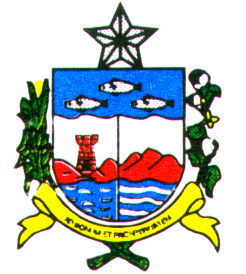 